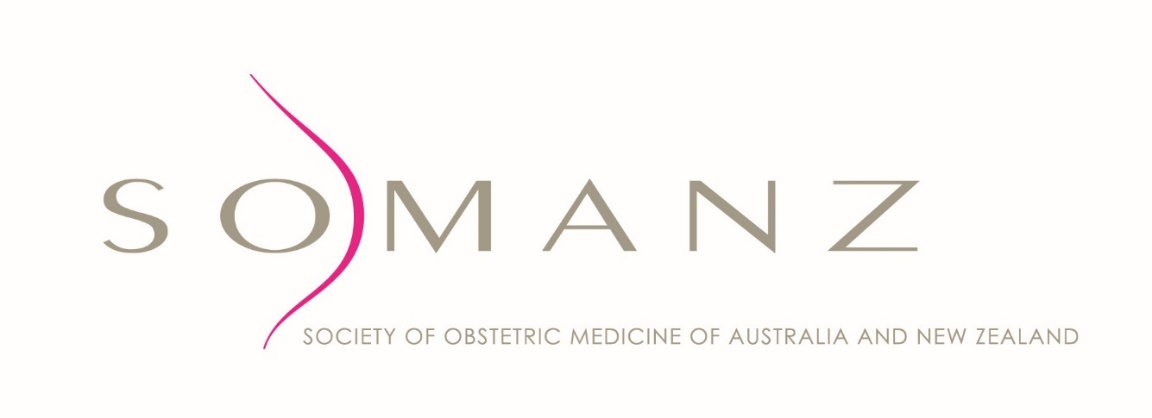 Post-Fellowship recognition in Obstetric Medicine Application form and guideThis document should be read in conjunction with SOMANZ’s Post-Fellowship Recognition in Obstetric Medicine policy and referee report forms.OverviewPost-Fellowship Recognition in Obstetric Medicine is the process by which RACP Fellows (Divisions, Faculties or Chapters) can apply to be recognised by SOMANZ as an Obstetric Physician.   When you apply for post-Fellowship recognition in Obstetric Medicine, the SOMANZ Council will assess whether your competence, knowledge, skills and experience are at or above the level expected of someone who has completed the relevant requirements for the SOMANZ Certificate.  Please note that the SOMANZ Obstetric Medicine Certificate is not recognised as a separate or additional qualification by the RACP and as yet Obstetric Medicine is not recognised by AHPRA or MCNZ as a separate specialty.  SOMANZ will recognise individuals as an “Obstetric Physician” based on successful completion of their RACP training (in any specialty) and the issuing of the SOMANZ Obstetric Medicine certificate or if they are granted the SOMANZ Obstetric Medicine Certificate after successful application through this Post-Fellowship Recognition in Obstetric Medicine pathway. Timeframes for assessmentTimeframes for assessing applications may vary depending on time of year, however, as a guide, it is recommended that you allow three months. If your nominated referees do not submit timely reports then the processing time will be extended by at least one month. The timeframe may also be extended if further documentary evidence is required.Appealing a decisionAppeals to decisions will only be considered if an applicant receives outcome a) – not recognised in Obstetric Medicine.  No appeals to decisions recommending further completion of additional requirements (outcome b) will be considered.  Appeals must be lodged within one month of notification of the original decision with a detailed letter and additional documentation outlining why the applicant is requesting reconsideration.  An appeal request must be accompanied by a $100 additional reconsideration fee. Appeals will be taken to the SOMANZ Council for reconsideration.    Contact UsPlease contact SOMANZ via email at admin@somanz.org or phone 0433 458 405 if you have any questions.         Post-Fellowship recognition in Obstetric Medicine process and outcomesSupporting document(s): Copy of current medical registration certificate Supporting document(s): - Copy of current curriculum vitae.- A description of your practice (e.g. log book for 3 months) detailing the patients seen, gestations, and diagnoses. - If your work includes private practice and you wish this to be credited as FTE in Obstetric Medicine please provide: A letter of support from a referee who refers patients to you (e.g. Obstetrician colleague), which includes the duration of your collegial relationship and the scope of obstetric medicine patients referred to you – to support that you consult on women within a broad range of medical disciplines in a variety of clinical settings as outlined in the Obstetric Medicine Curriculum - Employment contract (includes FTE of obstetric medicine)Supporting document(s): CPD Program certificateSupporting document(s): Documentation of completed training and duration of training e.g. certificate of obstetric medicine training or fellowship OR certificate / evidence provided by Royal Australasian College of Physician (or other institution) of completed obstetric medicine rotations OR copies of satisfactory supervisors training reports for obstetric medicine rotations.Supporting document(s): Training supervisor: letter from RACP (or other medical training college) verifying supervisor role and dates. Other activities: List in CV (SOMANZ will notify if further documentation is required)Supporting document(s):Copy of university awardPublications, abstract, guidelines listed in CV (SOMANZ will notify if further documentation is required)Letter from Journal describing editorial board or reviewer activity with dates (provide a min of 3 article titles reviewed)11. Declaration I declare that the information supplied by me is complete, true and correct.Checklist of supporting evidence submitted, including proposed criteria points to be attributed.þ if supplied                                                                                                                      Post-Fellowship recognition in Obstetric Medicine application formPlease submit via email to admin@somanz.orgThe purpose of the application is to prove that your competency, knowledge, skills and experience are at or above the level expected of someone who has completed the requirements for the SOMANZ Obstetric Medicine Certificate.  Post-Fellowship recognition in Obstetric Medicine application formPlease submit via email to admin@somanz.orgThe purpose of the application is to prove that your competency, knowledge, skills and experience are at or above the level expected of someone who has completed the requirements for the SOMANZ Obstetric Medicine Certificate.  Post-Fellowship recognition in Obstetric Medicine application formPlease submit via email to admin@somanz.orgThe purpose of the application is to prove that your competency, knowledge, skills and experience are at or above the level expected of someone who has completed the requirements for the SOMANZ Obstetric Medicine Certificate.  Post-Fellowship recognition in Obstetric Medicine application formPlease submit via email to admin@somanz.orgThe purpose of the application is to prove that your competency, knowledge, skills and experience are at or above the level expected of someone who has completed the requirements for the SOMANZ Obstetric Medicine Certificate.  Post-Fellowship recognition in Obstetric Medicine application formPlease submit via email to admin@somanz.orgThe purpose of the application is to prove that your competency, knowledge, skills and experience are at or above the level expected of someone who has completed the requirements for the SOMANZ Obstetric Medicine Certificate.  Post-Fellowship recognition in Obstetric Medicine application formPlease submit via email to admin@somanz.orgThe purpose of the application is to prove that your competency, knowledge, skills and experience are at or above the level expected of someone who has completed the requirements for the SOMANZ Obstetric Medicine Certificate.  Post-Fellowship recognition in Obstetric Medicine application formPlease submit via email to admin@somanz.orgThe purpose of the application is to prove that your competency, knowledge, skills and experience are at or above the level expected of someone who has completed the requirements for the SOMANZ Obstetric Medicine Certificate.  Post-Fellowship recognition in Obstetric Medicine application formPlease submit via email to admin@somanz.orgThe purpose of the application is to prove that your competency, knowledge, skills and experience are at or above the level expected of someone who has completed the requirements for the SOMANZ Obstetric Medicine Certificate.  1. Applicant details1. Applicant details1. Applicant details1. Applicant details1. Applicant details1. Applicant details1. Applicant details1. Applicant detailsFamily nameGiven namesDate of birthMember ID no. (MIN)EmailPhoneCurrent Fellowship specialty 1Current Fellowship specialty 1Current Fellowship specialty 2Current Fellowship specialty 2Current Fellowship specialty 3Current Fellowship specialty 32. SOMANZ Membership2. SOMANZ Membership2. SOMANZ Membership2. SOMANZ Membership2. SOMANZ Membership2. SOMANZ Membership2. SOMANZ Membership2. SOMANZ MembershipAre you a current SOMANZ Financial Member? Note: Only applications received from financial SOMANZ members will be acceptedAre you a current SOMANZ Financial Member? Note: Only applications received from financial SOMANZ members will be acceptedAre you a current SOMANZ Financial Member? Note: Only applications received from financial SOMANZ members will be acceptedYes      No Yes      No Yes      No Yes      No Yes      No 3. Academic qualifications3. Academic qualifications3. Academic qualifications3. Academic qualifications3. Academic qualifications3. Academic qualifications3. Academic qualifications3. Academic qualificationsDegree/DiplomaDegree/DiplomaDegree/DiplomaInstitutionInstitutionInstitutionDate awardedDate awardedSupporting document(s): copy of FRACP certificate or annual Fellowship subscription fee receipt 4. Medical registrationSupporting document(s): copy of FRACP certificate or annual Fellowship subscription fee receipt 4. Medical registrationSupporting document(s): copy of FRACP certificate or annual Fellowship subscription fee receipt 4. Medical registrationSupporting document(s): copy of FRACP certificate or annual Fellowship subscription fee receipt 4. Medical registrationSupporting document(s): copy of FRACP certificate or annual Fellowship subscription fee receipt 4. Medical registrationSupporting document(s): copy of FRACP certificate or annual Fellowship subscription fee receipt 4. Medical registrationSupporting document(s): copy of FRACP certificate or annual Fellowship subscription fee receipt 4. Medical registrationSupporting document(s): copy of FRACP certificate or annual Fellowship subscription fee receipt 4. Medical registrationRegistration body (AHPRA/MCNZ)Registration body (AHPRA/MCNZ)Registration body (AHPRA/MCNZ)Type of registrationType of registrationType of registrationExpiry dateExpiry date5. Referees You must submit the names and contact details of two referees with your application, one of which is a current or past head of service or clinical lead in Obstetric Medicine (if your institution has this role).  Referees must be recognised by SOMANZ as an Obstetric Physician, currently practicing in Obstetric Medicine and have consented to be contacted by SOMANZ to submit a referee report to support your application.  A referee report template will be sent directly to your referees to be submitted back to SOMANZ electronically.   If you cannot provide two referees who meet the above criteria, please email admin@somanz.org explaining why this is the case (e.g. based in a remote/rural area) and suggest appropriate alternative references. The assessing body will confirm the appropriateness of the proposed referees. Referee reportsThe referee report will help the SOMANZ Executive Council and training committee assess the applicant’s clinical, professional and ethical abilities and competence in Obstetric Medicine. Referees must be able to comment on the applicant’s abilities as a consultant in Obstetric Medicine with a focus on medical expertise and make an overall assessment of the applicant’s ability to provide a high standard of medical care in Obstetric Medicine. 5. Referees You must submit the names and contact details of two referees with your application, one of which is a current or past head of service or clinical lead in Obstetric Medicine (if your institution has this role).  Referees must be recognised by SOMANZ as an Obstetric Physician, currently practicing in Obstetric Medicine and have consented to be contacted by SOMANZ to submit a referee report to support your application.  A referee report template will be sent directly to your referees to be submitted back to SOMANZ electronically.   If you cannot provide two referees who meet the above criteria, please email admin@somanz.org explaining why this is the case (e.g. based in a remote/rural area) and suggest appropriate alternative references. The assessing body will confirm the appropriateness of the proposed referees. Referee reportsThe referee report will help the SOMANZ Executive Council and training committee assess the applicant’s clinical, professional and ethical abilities and competence in Obstetric Medicine. Referees must be able to comment on the applicant’s abilities as a consultant in Obstetric Medicine with a focus on medical expertise and make an overall assessment of the applicant’s ability to provide a high standard of medical care in Obstetric Medicine. Referee 1Referee 1Referee name PositionReferee’s specialtyEmail (personal email addresses not accepted)PhoneReferee 2Referee 2Referee name PositionReferee’s specialtyEmail (personal email addresses not accepted)Phone6. Employment history Please attach your curriculum vitae and list the details of at least three years employment post-Fellowship practicing at specialist level in Obstetric Medicine in chronological order.  Please refer to the SOMANZ Post fellowship Recognition in Obstetric Medicine policy and assessment guide to ensure you provide enough relevant information for assessment.6. Employment history Please attach your curriculum vitae and list the details of at least three years employment post-Fellowship practicing at specialist level in Obstetric Medicine in chronological order.  Please refer to the SOMANZ Post fellowship Recognition in Obstetric Medicine policy and assessment guide to ensure you provide enough relevant information for assessment.Total time spent practicing at specialist level in Obstetric MedicineDo you have any significant gaps during this period?Yes      NoIf yes, please explainStart DateEnd DateFTEInstitution/ HospitalLocationPosition titleRegistering AuthorityGeneral description of the obstetric medicine practice within the institution i.e. # of clinics, specialists/VMOs/registrars, inpatient bedsGeneral description of the obstetric medicine practice within the institution i.e. # of clinics, specialists/VMOs/registrars, inpatient bedsGeneral description of the obstetric medicine practice within the institution i.e. # of clinics, specialists/VMOs/registrars, inpatient bedsGeneral description of the obstetric medicine practice within the institution i.e. # of clinics, specialists/VMOs/registrars, inpatient bedsGeneral description of the obstetric medicine practice within the institution i.e. # of clinics, specialists/VMOs/registrars, inpatient bedsGeneral description of the obstetric medicine practice within the institution i.e. # of clinics, specialists/VMOs/registrars, inpatient bedsDescription of duties i.e. daily duties in this position, involvement in hospital wide committees and management, frequency of inclusion in on call registerDescription of duties i.e. daily duties in this position, involvement in hospital wide committees and management, frequency of inclusion in on call registerDescription of duties i.e. daily duties in this position, involvement in hospital wide committees and management, frequency of inclusion in on call registerDescription of duties i.e. daily duties in this position, involvement in hospital wide committees and management, frequency of inclusion in on call registerDescription of duties i.e. daily duties in this position, involvement in hospital wide committees and management, frequency of inclusion in on call registerDescription of duties i.e. daily duties in this position, involvement in hospital wide committees and management, frequency of inclusion in on call registerActivities completed equivalent to expected outcomes at the completion of training – refer to SOMANZ Training curriculumActivities completed equivalent to expected outcomes at the completion of training – refer to SOMANZ Training curriculumActivities completed equivalent to expected outcomes at the completion of training – refer to SOMANZ Training curriculumActivities completed equivalent to expected outcomes at the completion of training – refer to SOMANZ Training curriculumActivities completed equivalent to expected outcomes at the completion of training – refer to SOMANZ Training curriculumActivities completed equivalent to expected outcomes at the completion of training – refer to SOMANZ Training curriculumStart DateEnd DateFTEInstitution/ HospitalLocationPosition titleRegistering AuthorityGeneral description of the obstetric medicine practice within the institution i.e. # of clinics, specialists/VMOs/fellows/registrars, inpatient bedsGeneral description of the obstetric medicine practice within the institution i.e. # of clinics, specialists/VMOs/fellows/registrars, inpatient bedsGeneral description of the obstetric medicine practice within the institution i.e. # of clinics, specialists/VMOs/fellows/registrars, inpatient bedsGeneral description of the obstetric medicine practice within the institution i.e. # of clinics, specialists/VMOs/fellows/registrars, inpatient bedsGeneral description of the obstetric medicine practice within the institution i.e. # of clinics, specialists/VMOs/fellows/registrars, inpatient bedsGeneral description of the obstetric medicine practice within the institution i.e. # of clinics, specialists/VMOs/fellows/registrars, inpatient bedsDescription of duties i.e. daily duties in this position, involvement in hospital wide committees and management, frequency of inclusion in on call registerDescription of duties i.e. daily duties in this position, involvement in hospital wide committees and management, frequency of inclusion in on call registerDescription of duties i.e. daily duties in this position, involvement in hospital wide committees and management, frequency of inclusion in on call registerDescription of duties i.e. daily duties in this position, involvement in hospital wide committees and management, frequency of inclusion in on call registerDescription of duties i.e. daily duties in this position, involvement in hospital wide committees and management, frequency of inclusion in on call registerDescription of duties i.e. daily duties in this position, involvement in hospital wide committees and management, frequency of inclusion in on call registerActivities completed equivalent to expected outcomes at the completion of training – refer to SOMANZ Training curriculumActivities completed equivalent to expected outcomes at the completion of training – refer to SOMANZ Training curriculumActivities completed equivalent to expected outcomes at the completion of training – refer to SOMANZ Training curriculumActivities completed equivalent to expected outcomes at the completion of training – refer to SOMANZ Training curriculumActivities completed equivalent to expected outcomes at the completion of training – refer to SOMANZ Training curriculumActivities completed equivalent to expected outcomes at the completion of training – refer to SOMANZ Training curriculumStart DateEnd DateFTEInstitution/ HospitalLocationPosition titleRegistering AuthorityGeneral description of the obstetric medicine practice within the institution i.e. # of clinics, specialists/VMOs/registrars, inpatient bedsGeneral description of the obstetric medicine practice within the institution i.e. # of clinics, specialists/VMOs/registrars, inpatient bedsGeneral description of the obstetric medicine practice within the institution i.e. # of clinics, specialists/VMOs/registrars, inpatient bedsGeneral description of the obstetric medicine practice within the institution i.e. # of clinics, specialists/VMOs/registrars, inpatient bedsGeneral description of the obstetric medicine practice within the institution i.e. # of clinics, specialists/VMOs/registrars, inpatient bedsGeneral description of the obstetric medicine practice within the institution i.e. # of clinics, specialists/VMOs/registrars, inpatient bedsDescription of duties i.e. daily duties in this position, involvement in hospital wide committees and management, frequency of inclusion in on call registerDescription of duties i.e. daily duties in this position, involvement in hospital wide committees and management, frequency of inclusion in on call registerDescription of duties i.e. daily duties in this position, involvement in hospital wide committees and management, frequency of inclusion in on call registerDescription of duties i.e. daily duties in this position, involvement in hospital wide committees and management, frequency of inclusion in on call registerDescription of duties i.e. daily duties in this position, involvement in hospital wide committees and management, frequency of inclusion in on call registerDescription of duties i.e. daily duties in this position, involvement in hospital wide committees and management, frequency of inclusion in on call registerActivities completed equivalent to expected outcomes at the completion of training – refer to  SOMANZ Training curriculumActivities completed equivalent to expected outcomes at the completion of training – refer to  SOMANZ Training curriculumActivities completed equivalent to expected outcomes at the completion of training – refer to  SOMANZ Training curriculumActivities completed equivalent to expected outcomes at the completion of training – refer to  SOMANZ Training curriculumActivities completed equivalent to expected outcomes at the completion of training – refer to  SOMANZ Training curriculumActivities completed equivalent to expected outcomes at the completion of training – refer to  SOMANZ Training curriculum7. Continuing professional development (CPD) and previous clinical training7. Continuing professional development (CPD) and previous clinical training7. Continuing professional development (CPD) and previous clinical training7. Continuing professional development (CPD) and previous clinical trainingAre you currently enrolled in a formal CPD program?Are you currently enrolled in a formal CPD program?Are you currently enrolled in a formal CPD program?Yes      NoIf yes, what is the program name?If yes, what is the program name?If yes, what is the program name?Have you successfully completed the requirements of the program?Have you successfully completed the requirements of the program?Have you successfully completed the requirements of the program?Yes      NoOther qualifications, courses, training relevant to obstetric medicine - list details including any certificates gained and any obstetric medicine training time undertaken as part of a RACP or overseas training program, or the SOMANZ Post fellowship training program.Other qualifications, courses, training relevant to obstetric medicine - list details including any certificates gained and any obstetric medicine training time undertaken as part of a RACP or overseas training program, or the SOMANZ Post fellowship training program.Other qualifications, courses, training relevant to obstetric medicine - list details including any certificates gained and any obstetric medicine training time undertaken as part of a RACP or overseas training program, or the SOMANZ Post fellowship training program.Other qualifications, courses, training relevant to obstetric medicine - list details including any certificates gained and any obstetric medicine training time undertaken as part of a RACP or overseas training program, or the SOMANZ Post fellowship training program.DatesQualification/course/training rotation details Qualification/course/training rotation details Qualification/course/training rotation details Memberships of relevant professional organisationsMemberships of relevant professional organisationsMemberships of relevant professional organisationsMemberships of relevant professional organisationsDatesDatesProfessional organisationProfessional organisationConference attendance relevant to Obstetric Medicine – include ASM’s and symposiums Conference attendance relevant to Obstetric Medicine – include ASM’s and symposiums Conference attendance relevant to Obstetric Medicine – include ASM’s and symposiums Conference attendance relevant to Obstetric Medicine – include ASM’s and symposiums DatesConference detailsConference detailsConference details8. Supervision, teaching and education in obstetric medicineProvide details of time as a recognised supervisor of RACP (or equivalent medical training college) trainees in obstetric medicine; AND/OR evidence of regular teaching contributions (undergraduates, basic and advanced trainees, others, invited presentations) AND/OR participation in organising committee of an obstetric medicine related meeting.8. Supervision, teaching and education in obstetric medicineProvide details of time as a recognised supervisor of RACP (or equivalent medical training college) trainees in obstetric medicine; AND/OR evidence of regular teaching contributions (undergraduates, basic and advanced trainees, others, invited presentations) AND/OR participation in organising committee of an obstetric medicine related meeting.8. Supervision, teaching and education in obstetric medicineProvide details of time as a recognised supervisor of RACP (or equivalent medical training college) trainees in obstetric medicine; AND/OR evidence of regular teaching contributions (undergraduates, basic and advanced trainees, others, invited presentations) AND/OR participation in organising committee of an obstetric medicine related meeting.8. Supervision, teaching and education in obstetric medicineProvide details of time as a recognised supervisor of RACP (or equivalent medical training college) trainees in obstetric medicine; AND/OR evidence of regular teaching contributions (undergraduates, basic and advanced trainees, others, invited presentations) AND/OR participation in organising committee of an obstetric medicine related meeting.8. Supervision, teaching and education in obstetric medicineProvide details of time as a recognised supervisor of RACP (or equivalent medical training college) trainees in obstetric medicine; AND/OR evidence of regular teaching contributions (undergraduates, basic and advanced trainees, others, invited presentations) AND/OR participation in organising committee of an obstetric medicine related meeting.8. Supervision, teaching and education in obstetric medicineProvide details of time as a recognised supervisor of RACP (or equivalent medical training college) trainees in obstetric medicine; AND/OR evidence of regular teaching contributions (undergraduates, basic and advanced trainees, others, invited presentations) AND/OR participation in organising committee of an obstetric medicine related meeting.Supervisory duties conducted in the Obstetric Medicine or RACP Advanced Trainees  Supervisory duties conducted in the Obstetric Medicine or RACP Advanced Trainees  Supervisory duties conducted in the Obstetric Medicine or RACP Advanced Trainees  Supervisory duties conducted in the Obstetric Medicine or RACP Advanced Trainees  Supervisory duties conducted in the Obstetric Medicine or RACP Advanced Trainees  Supervisory duties conducted in the Obstetric Medicine or RACP Advanced Trainees  DatesInstitutionPositionPositionDetails – include number, level and specialty of trainees you supervisedDetails – include number, level and specialty of trainees you supervisedTeaching duties conducted in Obstetric MedicineTeaching duties conducted in Obstetric MedicineTeaching duties conducted in Obstetric MedicineTeaching duties conducted in Obstetric MedicineTeaching duties conducted in Obstetric MedicineTeaching duties conducted in Obstetric MedicineDatesInstitutionInstitutionPositionPositionDetails – include subjects taughtOther relevant education activities or achievements Other relevant education activities or achievements Other relevant education activities or achievements Other relevant education activities or achievements Other relevant education activities or achievements Other relevant education activities or achievements 9. Research and academic activities relevant to Obstetric MedicineDescribe completion of university awards relevant to obstetric medicine i.e. Doctorate or Masters in a topic relevant to obstetric medicine AND/OR published papers relevant to obstetric medicine with authorship status AND/OR presented abstracts related to obstetric medicine with authorship status AND/OR relevant guidelines and authorship status AND/OR Editorial Board membership AND/OR Journal reviewer activity.University award in Obstetric Medicine (Doctorate or Masters level) – provide name of award, institution, date of award and outline of researchAudit participation, reports, and research experience - provide a summaryPublished Research Papers - include full reference and link if possible - hard copies not requiredContributions to conferences - provide a summary10. Leadership in Obstetric MedicinePlease provide details of memberships of professional body councils / committees relevant to obstetric medicine (e.g. SOMANZ, ISOM, ADIPS, National Maternal Mortality Review Committee, AMOSS)10. Leadership in Obstetric MedicinePlease provide details of memberships of professional body councils / committees relevant to obstetric medicine (e.g. SOMANZ, ISOM, ADIPS, National Maternal Mortality Review Committee, AMOSS)Leadership in the field of Obstetric MedicineLeadership in the field of Obstetric MedicineDatesProfessional organisationOther relevant activities or achievements Other relevant activities or achievements Signature of ApplicantDateCompulsory criteria met/ pointsSupplementary criteria pointsApplication form completed and signedApplication fee (NZD 800 New Zealand; AUD 880 Australia)3.4.Academic qualifications and registrations3.4.Academic qualifications and registrationsCopy of current medical registration certificateFRACP (or equivalent) certificate or annual Fellowship subscription fee receipt5.Referee details: Max 2 points if referee reports are satisfactory5.Referee details: Max 2 points if referee reports are satisfactory2 referee contact details submitted – at least one referee needs to be clinical lead/head of service if role present in your institution.6.Practice in Obstetric Medicine: Max 16 points6.Practice in Obstetric Medicine: Max 16 pointsSatisfactory evidence of 12 months of Obstetric Medicine consultant practice or supervised trainingCopy of current CVEmployment contract (includes FTE of obstetric medicine)Log bookLetter from a referring colleague if in private practice7.CPD and Previous Training in Obstetric Medicine: Max 12 points7.CPD and Previous Training in Obstetric Medicine: Max 12 pointsCPD certificateTraining certificate (includes training duration) Certificate/ evidence from RACP of completion of obstetric medicine rotations orRACP obstetric medicine rotation supervisors reports (with training dates)8.Supervision, Teaching and Education in Obstetric Medicine: Max 4 points8.Supervision, Teaching and Education in Obstetric Medicine: Max 4 pointsLetter from medical training college verifying supervisor roleDetails of organising committee role for ASM role listed in CVOther educational and teaching activities listed in CV9.Research/academic activities: Max 11 points9.Research/academic activities: Max 11 pointsCopy of university awardPublications listed in CV (first or senior author)Publications (other authorship)  & abstracts listed in CVGuidelines and authorship role listed in CVLetter from Journal verifying editorial roleLetter from Journal verifying reviewer role10.Leadership in Obstetric Medicine: Max 2 points10.Leadership in Obstetric Medicine: Max 2 pointsCommittees listed in CVLetter from committee secretariat verifying role and dates of contributionOtherOtherCompulsory criteria pointsSupplementary criteria pointsTotal points